ΠΑΝΕΠΙΣΤΗΜΙΟ ΜΑΚΕΔΟΝΙΑΣ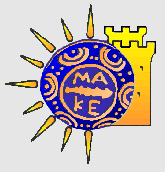 ΣΧΟΛΗ ΟΙΚΟΝΟΜΙΚΩΝ ΚΑΙ ΠΕΡΙΦΕΡΕΙΑΚΩΝ ΣΠΟΥΔΩΝΤΜΗΜΑ ΒΑΛΚΑΝΙΚΩΝ, ΣΛΑΒΙΚΩΝ ΚΑΙ ΑΝΑΤΟΛΙΚΩΝ ΣΠΟΥΔΩΝΔΗΛΩΣΗ ΣΥΜΜΕΤΟΧΗΣ ΣΤΙΣ ΕΞΕΤΑΣΕΙΣΜΕ ΕΞ ΑΠΟΣΤΑΣΕΩΣ ΜΕΘΟΔΟΥΣΟνοματεπώνυμο: 	Α.Μ.:Εξάμηνο: 	Έλαβα γνώση για τις τεχνικές των εξ αποστάσεως εξετάσεων (όπως αναφέρονται στην υπ’ αριθ. 11/15.1.2021 απόφαση της Συγκλήτου), τον απαιτούμενο εξοπλισμό και τις απαιτούμενες ενέργειες για τη συμμετοχή και την ταυτοποίησή μου στις εξ αποστάσεως εξετάσεις (βλ. Πρωτόκολλο Εξετάσεων με Εξ Αποστάσεως Μεθόδους) και προτίθεμαι να συμμετέχω, όπως παρακάτω: με τον απαιτούμενο εξοπλισμό κατά τη διάρκεια της εξέτασής μου και με τη χρήση αποκλειστικά του ιδρυματικού λογαριασμού μου για τη συμμετοχή στις εξ αποστάσεως εξετάσεις Επιπλέον: δηλώνω ότι οι εργασίες/γραπτά που παραδίδω αποτελούν προϊόν του δικού μου, αποκλειστικά, πνευματικού μόχθου και προσπάθειας, και θα αναφέρω με σαφήνεια οποιαδήποτε βοήθεια έλαβα από άλλο πρόσωπο, οργανισμό, σύστημα ή/και τις πηγές που χρησιμοποίησα στη συγγραφή της εργασίας ή του γραπτού μου δέχομαι τον έλεγχο λογοκλοπής στις εργασίες που παραδίδω, οι οποίες εκπονούνται σε εκτεταμένο χρόνο καθορισμένο από τον διδάσκοντα και μπορούν να συνδυαστούν με προφορική εξέταση δηλώνω ότι δεν θα μαγνητοσκοπήσω ή ηχογραφήσω κανένα στάδιο της εξέτασης γραπτής ή προφορικής έχω ενημερωθεί για την Πολιτική του Πανεπιστημίου Μακεδονίας για την προστασία προσωπικών δεδομένων που βρίσκεται στον σύνδεσμο https://www.uom.gr/assets/site/public/nodes/4636/8969-hlektroniki-dilosi-sim.pdf Ο/Η δηλών/ούσα..........................